Veidlapa personas veselības stāvokļa novērtēšanai pirms vakcinācijas pret Covid-19* PERSONAS SADAĻA (vecumā 12 +)                                       Datums ________________________________Personas vārds, uzvārds_____________________________________________ Personas kods Lūdzu atbildēt uz šādiem jautājumiem par Jūsu veselības stāvokli (apvelciet atbilstošo):Attiecībā uz epidemioloģiskiem riskiem, saņemot balstvakcināciju Persona apliecina, ka ir sniegusi patiesu informāciju un ka ārstniecības persona ir sniegusi informāciju par vakcināciju. Personas likumiskais pārstāvis , ja anketu neaizpilda persona Vārds Uzvārds__________________________________    Vakcinējamās personas (vai likumiskā, pilnvarotā pārstāvja)   paraksts ______________________________________Paraksta atšifrējums Vārds Uzvārds__________________________________________________________________ Veidlapa bērna vecumā no 5 līdz 11 gadiem veselības stāvokļa novērtēšanai pirms vakcinācijas pret Covid-19  PERSONAS SADAĻA  Datums___________________________ Bērna  vārds, uzvārds___________________________________________________________________  Bērna Personas kods       Likumiskais pārstāvis Vārds Uzvārds  ______________________________________    Lūdzu atbildēt uz sekojošiem jautājumiem par Jūsu bērna veselības stāvokli (atbilstošo apvelciet):  Likumiskais pārstāvis  apliecina, ka sniegtā informācija ir patiesa un ārstniecības persona ir sniegusi informāciju par vakcināciju, t. sk. par iespējamām nevēlamajām blakusparādībām un rīcību to gadījumā. Likumiskā  pārstāvja paraksts _______________________________       Paraksta atšifrējums_____________________________ ĀRSTNIECĪBAS PERSONAS SADAĻA Apzinātie riska faktori:      Personas vecums pilnos gados_________ NAV     IR____________________________________________________________________________________Informācija par ievadāmo vakcīnu:Ārstniecības personas piezīmes un lēmums par atļauju vai atteikumu veikt vakcināciju:  Ārstniecības persona, kura veica apskati pirms vakcinācijas, – vārds, uzvārds, ārstniecības iestāde, amats  Paraksts ____________________________________Ārstniecības persona, kura veica vakcīnas ievadi, – vārds, uzvārds _____________________________________________________________________________Paraksts________________________________________ *Veidlapas uzglabāšanas ilgums ir 5 gadi – Vai Jums ir zināma alerģija pret jebkuru no vakcīnas sastāvā esošajām vielām (polietilēnglikolu (PEG) vai citu pegilētu molekulu saturošām vielām)?  Jā Nē Vai Jums ir bijušas anafilaktiskas reakcijas (smaga alerģiska reakcija) pēc jebkuras vakcīnas vai injicējama medikamenta ievadīšanas?  Jā Nē Vai šobrīd jūtat kādus akūtas infekcijas simptomus, Jums ir paaugstināta temperatūra vai citas sūdzības par pašsajūtu?  Jā Nē Vai šobrīd lietojat imūnsupresējošus medikamentus, glikokortikosteroīdus, bioloģiskos medikamentus, beta blokatorus?  Jā Nē Vai Jums ir grūtniecība (sievietēm)?  Jā Nē Vai pēdējo 14 dienu laikā esat saņēmis kādu vakcīnu? Jā Nē Vai Jums ir bijusi konstatēta Covid-19 infekcija ar pozitīvu  testa rezultātu? Jā Nē Vai Jūs esat jau saņēmis kādu Covid-19 vakcīnu? Jā Nē Vai Jūs lietojat perorālos kontracepcijas līdzekļus (sievietēm)?  Jā Nē Vai Jūs smēķējat?  Jā Nē Vai Jums pēdējo triju mēnešu laikā ir bijusi nopietna, ilgstoša (45< min) ķirurģiska operācija?  Jā Nē Vai Jums pēdējā mēneša laikā ir bijis ilgstoši ierobežots kustīgums, piemēram, sēžot 14 stundas no vietas vai guļot ilgāk par 12 stundām (gultas režīms pēc ķirurģiskas iejaukšanās, lūzumiem)?  Jā Nē Vai Jums pēdējo triju mēnešu laikā ir bijis kājas lūzums, gūžas vai ceļa protezēšana?  Jā Nē Vai pēdējo triju mēnešu laikā esat ārstējies slimnīcā miokarda infarkta, sirds mazspējas vai mirdzaritmijas dēļ?  Jā Nē Vai Jums ir bijuši trombi?  Jā Nē Vai pašlaik saņemat ķīmijterapiju audzēja dēļ? Jā Nē Vai Jums iepriekš ir bijusi imūna trombocitopēnija (bijusi asiņošana zema trombocītu līmeņa dēļ vai veidojas zilumi vai virspusēja asiņošana ādā un ar šo problēmu esat hematologa uzskaitē)?  Jā Nē Vai Jums ir diagnosticēts kapilāru caurlaidības sindroms (šķidruma noplūde no sīkajiem asinsvadiem)?  Jā Nē Vai Jums ir ilgstoša savstarpēja saskarsme ārpus mājsaimniecības ar citām personām, nonākot fiziskā kontaktā vai ilgstoši tuvāk par diviem metriem, atrodoties iekštelpās (piemēram, klasē, sanāksmju zālē, slimnīcas uzgaidāmajā telpā, kabinetā) vai regulāri pārvietojoties ar sabiedrisko transportu ilgāk par 15 minūtēm? Jā Nē Vai Jums ir paaugstināta iespēja inficēties, atrodoties tiešā saskarsmē un kontaktējoties ar personām, kuru veselības stāvoklis nav zināms? Jā Nē Vai Jums ir hroniska slimība (arteriālā hipertensija, bronhiālā astma, cukura diabēts u.c.)?  Jā Nē -   Vai bērnam ir zināma alerģija pret jebkuru no vakcīnas sastāvā esošajām vielām (polietilēnglikolu (PEG) vai citu pegilētu molekulu saturošām vielām)? Jā   Nē   Vai bērnam ir bijušas anafilaktiskas reakcijas (smaga alerģiska reakcija) pēc jebkuras vakcīnas vai injicējama medikamenta ievadīšanas?   Jā   Nē   Vai šobrīd bērnam ir akūtas infekcijas simptomi, piem., paaugstināta temperatūra, vai ir citas sūdzības par pašsajūtu?   Jā   Nē   Vai bērns pašlaik lieto imūnsupresējošas zāles, glikokortikosteroīdus, bioloģiskos medikamentus vai beta blokatorus?   Jā   Nē   Vai bērnam ir bijusi konstatēta Covid-19 infekcija (ko apliecina pozitīvs SARS-CoV-2 PCR testa rezultāts)?  Jā   Nē Vai bērns jau ir saņēmis kādu Covid-19 vakcīnu? Jā  Nē Vakcīnas nosaukums Atzīme par izmantojamo vakcīnu Ievadāmās vakcīnas daudzums ml Orģinālās vakcīnasOrģinālās vakcīnasOrģinālās vakcīnas12+ Comirnaty 30 µg EU/1/20/1528/001 Flakona vāciņš  violetā krāsā 5-11  Comirnaty 10 µg EU/1/20/1528/004 Flakona vāciņš oranžā krāsā Spikevax  JCOVDEN NovaxovidPielāgotās vakcīnasPielāgotās vakcīnasPielāgotās vakcīnasComirnaty Original/Omicron BA.1 EU/1/20/1528/006 Flakona vāciņš pelēkā krāsā Spikevax bivalent  Original/Omicron BA.1  EU/1/20/1507/005 Comirnaty Original/Omicron BA.4-5 EU/1/20/1528/008 Vakcinācija atļauta  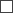 Vakcinācija atlikta līdz Vakcinācija kontrindicēta, jo Ievadītās vakcīnas nosaukums, sērijas nr. un daudzums 